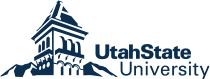 Syllabus – Revised 7/30/17Professional School Counselor Education Program Psychology 6610: College and Career Readiness for Professional School Counselors Summer 2017, 3.0 Credits Instructor:   			Sandra AmeelEmail: 				Canvas email (preferred) or ameelsandra370@gmail.com		Cell Phone/Home Phone: 	(use only if instructor cannot be reached by email within 24 hours of class or in an emergency) 801-403-7696/801-583-3470 Teaching Assistant:  	Heather Jensen - Use heather.jensen@aggiemail.usu.edu or Canvas Inbox; if no response within 24 hours, call or text 801-499-9987 (Heather usually does not answer unrecognized numbers, so please leave a message and she will return your call)Course Dates:	The course begins June 27, 2017 and ends August 8, 2017. (USU Regional Campus and Distance Education Second 7-week Session)Class Meeting Time: 	Tuesday Evenings from 5:15 p.m. to 10:30 p.m., with a dinner break from 7:00 p.m. until 7:30 p.m.  Class will not meet July 4.Textbooks: 	No Textbook required.  Students will access content through the Southern Regional Education Board/Go Alliance Academy’s online curriculum. 	The Go Alliance Academy provides access to Strategies in College and Career Counseling, a series of online training modules that can improve the effectiveness in preparing all students for college—especially those from low-income families who would be first-generation college students. This original college and career counseling training program was launched in 2009 and was quickly adopted by 16 states to train counselors and college access professionals. The Go Alliance Academy college and career counseling training program offers the most comprehensive program of courses, designed by experts in the field, on the topics counselors want and need most. Go Alliance Academy is based on years of experience and research working with counselors across the country. The program is updated annually in order to provide even richer, more interactive, and relevant training. GeneralRequirements: 	Every week, students need to bring an electronic device that will allow them to access course content and in-class quizzes online during class. Students are expected to attend class each week, complete all assigned reading, complete all assignments, discussions and quizzes on time as well as actively participate in weekly class discussions. Course Description: 	Designed for both pre-service and practicing school counselors, this course teaches effective strategies for preparing all students for post-secondary education. The course is divided into four modules, each focusing on a unique area of college and career readiness.It should be noted here that the term “college” is used throughout this course to refer to any postsecondary education or training in accordance with the NCAN definition: “College” refers to a Pell-eligible educational institution beyond the high school level, including those that offer apprenticeship programs, certificates, and associate and/or bachelor degree programs.” Module One, Building a College-Going Culture for All Students consists of four sessions that include:  1. Understanding the National Workforce Landscape and 21st Century Careers; 2. Cultural Competency and Equity; 3. Understanding, Communicating, and Advocating for the Role of the School Counselor in College and Career Planning; 4. Creating a School-Wide College-Going Culture.  Module Two, College Career and Academic Planning, consists of four sessions that include: 1. Supporting Student Career Awareness and Development; 2. Engaging Students in Career and Postsecondary Planning; 3. Using Data to Address Equity and Guide Academic Planning; 4. Helping Students Make Postsecondary Choices.  Module Three, Financial Aid and College Applications, consists of four sessions that address: 1. College Admissions: Application Process; 2. Preparing for College Admission Tests; 3. Guiding Parents and Students through the Complexities of Financial Aid; 4. Assisting with the Financial Aid Process. Module Four, College and Career Advising in the Middle Grades, consists of four sessions that help school counselors address the following: 1. Helping Middle Grade Students and Families Understand the Value and Affordability of Postsecondary Education; 2. Engaging Middle Grade Students in Self-Exploration of Career Interests and Skills; 3. Engaging Middle Grade Students and Families in Academic Planning and Transitions; 4. Helping Students Develop Mindsets and Skills for Academic and Career Success.Course Objectives: 	Each session in every Module is linked to the ASCA School Counselor Competencies. In addition, at the beginning of each session in each Module on Canvas, there is a list that outlines all of the course objectives. Please refer to each Module’s session online content to view these objectives.  Course Requirements: Discussions: 	There will be a total of 8 discussions worth 30 points each and will be posted on the Canvas Discussion Forums. 2 of the discussions will be completed in class in small groups and then be posted by one member of the group. The other 7 individual discussions will be completed outside of class. These discussions are worth a total of 240 points.Quizzes:	 There are a total of 16 short quizzes, one at the end of each of the 4 session in all Modules 1 – 4.  These quizzes are worth 15 points each.  240 points are available for all quizzes combined. Literature Reviews: 	One Literature Reviews will be required at 30 points.  Students will choose 1 article from within in the non-required course readings that are available on the Additional Resources lists at the end of every session.  These literature reviews will be discussed in class in small groups. 30 total points possible.Final Project: Students will complete a PowerPoint presentation on any component of College and Career Readiness that is designed for students and/or parents.  Students should plan to actually use this presentation in internship or in future school counseling positions. This project is worth 200 points total.  Complete directions for this Project are on Canvas.Grading Scheme:Discussions:			8 at 30 points each		= 240 pointsQuizzes:			16 at 15 points each 		= 240 pointsLiterature Reviews:		1 at 30 points each		=   30 pointsFinal Project:							= 200 points	Total Points Possible:						= 710 pointsDisabled Student Accommodations: In cooperation with the Disability Resource Center, reasonable accommodations will be provided for qualified students with disabilities. Please contact the instructor during the first week of class to make arrangements. Alternative format print materials (large print, audio, CD, or Braille) will be available through the Disability Resource Center. Academic Dishonesty: Cheating, falsification, and/or plagiarism will be dealt with according to the Utah State University Student Code (see: www.usu.edu/studentservices), Articles V-3, VI – 1; VI - 2 and VI - 3. Students will receive an F for the course. In addition, the Vice President for Student Services will be given a description of the infraction by the course instructor. It is sincerely hoped by the instructor that this course will provide you with the skills and knowledge necessary to enhance your professional goals in school counseling. I look forward to working with each and every one of you. Class Schedule: Please note that the class schedule is not a binding contract and is subject to revisions, as needed, during the course of the term. Students will be notified in advance regarding any changes.DATE				MATERIAL COVERED Grading scale:A  = 100 - 94% A-   = 93% – 90%B+  = 89% – 87%B  = 86% - 84%B- = 83% - 80%C+   = 79% - 77%C    = 76% - 74%C- = 73% - 70%D+= 69% - 67%D    = 66% - 64% D-  = 63% - 61%F   = 60% or lowerWeek OneFirst Class: June 27 Topics: Review of Syllabus, Course Goals and Objectives. Module 1, Building a College-Going Culture for All Students; Sessions 1 & 2 - Understanding The National Workforce Landscape and 21st Century Careers; Cultural Competency and EquityM1: Session 1, Quiz (15 pts) – taken during this classM1: Session 2, Quiz (15 pts) – taken during this classAssignments due next class, 7/4/17, 5 p.m.:     M1: Session 1, Discussion Forum (30 pts)    M1: Session 2, Discussion Forum (30 pts)Week TwoJuly 4 - Class does NOT meet due to USU holiday; however, all readings, assignments, and quizzes still must be covered outside of class during this week Topics: Module 1, Building a College-Going Culture for All Students; Sessions 3 & 4 – Understanding, Communicating and Advocating for the Role of the School Counselor in College and Career Planning; Creating a School-Wide College-Going CultureAssignments due next class, 7/11/17, 5 p.m.:  M1: Session 3, Discussion Forum (30 pts) M1: Session 3 Quiz (15 pts) taken outside of class M1: Session 4 Quiz (15 pts) taken outside of classWeek ThreeSecond Class: July 11Topics: Module 2, Building a College-Going Culture for All Students; Sessions 1 & 2 – Supporting Student Career Awareness and Development; Engaging Students in Career and Postsecondary PlanningM2: Session 1 Quiz (15 pts) - taken during this class M2: Session 2 Quiz (15 pts) - taken during this classAssignments due next class, 7/18/17, 5 p.m.:  Literature Review #1 (30 pts)  M2: Session 1, Discussion Forum (30 pts)Week FourThird Class: July 18Camille Odell will visit class to discuss Internships (6:30 – 7:30 p.m.)Topics: Module 2, College Career and Academic Planning; Sessions 3 & 4 – Using Data to Address Equity and to Guide Academic and Career Planning; Helping Students Make Postsecondary ChoicesM2: Session 3 Quiz (15 pts) - taken during this classM2: Session 4 Quiz (15 pts) - taken during this classAssignment due next class, 7/25/17, 5 p.m.:  M2: Session 3, Discussion Forum (30 pts)Week FiveFourth Class: July 25Topics: Module 3, Financial Aid and College Applications; Sessions 1 & 2 – College Admissions - Application Process; Preparing for College Admissions TestsM3: Session 1 Quiz (15 pts) - taken during classM3: Session 2 Quiz (15 pts) - taken during classAssignments due next class, 8/1/17, 5 p.m.:    M3: Session 2 – Discussion Forum #1 (30 pts)    M3: Session 2 - Discussion Forum #2 (30 pts)Week SixFifth Class: August 1Although Kris Hart will use entire class period, students will be expected to complete all readings, quizzes, and assignments this week outside of classKris Hart will visit class to present the entire class period on the new Utah Model for Comprehensive Guidance.Topics covered by students outside of class: Module 3, Financial Aid and College Applications; Sessions 3 & 4 – Guiding Parents and Students through the Complexities of Financial Aid; Assisting with the Financial Aid ProcessAssignments due next week, 8/8/17, 5 p.m.:   M3: Session 3 Quiz (15 pts) – (taken outside of class)   M3: Session 4 Quiz (15 pts) – (taken outside of class)   M3: Session 4 Discussion Forum (30 pts)  Final Project (200 pts) Week SevenSixth Class: August 8Topics: Module 4, College and Career Advising in the Middle Grades – Sessions 1 – 4 – Helping Middle Grade Students and Families Understand the Value and Affordability of Postsecondary Education; Engaging Middle Grade Students in Self-Exploration of Career Interests and Skills; Engaging Middle Grade Students and Families in Academic Planning and Transitions; Helping Students Develop Mindsets and Skills for Academic and Career SuccessM4: Session2 Quiz (15 pts) – taken during classM4: Session3 Quiz (25 pts) – taken during classM4: Session4 Quiz (20 pts) – taken during class